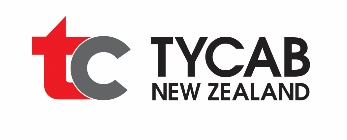 PRODUCT SPECIFICATIONPRODUCT CODE HMC09/1.0DESCRIPTION	8 Core + Earth 32/.2 (1.0mmsq). T.C.W. V90HT PVC insulated. White cores numbered V90HT P.V.C. sheathed.Control cable. 450/750 volt to AS5000.3 Oxygen Free copper. RoHS compliant PVC.CONSTRUCTIONCONDUCTOR : 32 strands of 0.2 mm nom. Tinned Annealed Copper toAS1125 drawn from Class 102 copper to AS1574.Max. D.C. resistance at 20C : 19.5 ohms / kmINSULATION : White V90HT PVC to AS3808.Nominal  Diameter:        2.5 mm Nominal Wall Thickness: 0.6 mmLAY  UP	9 Cores laid up1. White  No1	2. White  No2	3.	 White  No3      4. White  No4               5. White  No5      6. White  No6      7. White  No7      8. White  No8            9. Green/YellowSHEATH	Coloured P.V.C. type V90HT  to AS3808.Nominal  Diameter:             11.9 mm Nominal Wall Thickness:    1.4 mmIDENTIFICATIONPrinted on sheath at approx. 500mm intervalsTYCAB 9 X 1.0MMSQ 2019 V90HT ELECTRIC CABLE 450/750V